D.2c	Food Description GuideFood Description
Guide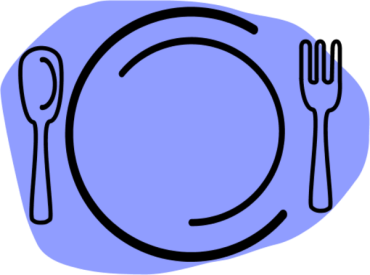 This pamphet tells you the information to include when you are asked to describe food item on the Daily Menu pages and the “Foods You Prepared” pages in the Menu Survey booklet. Please refer to the Table of Contents on the following pages to help you find the foods you serve. For providers filling out the Infant Menu Survey, you will find a section labeled “Infant Specific Foods” which provides examples of commonly served infant foods. Please refer to this section for any infant-specific foods. You can also refer to any of the other foods listed in this guide for foods listed on the Infant Menu Survey. Table of ContentsMilk	3Fruits and Vegetables	4Fruit or Vegetable JuiceFreshFrozenCannedGrain/Bread	5BagelsBread CerealCrackersBun/rollMuffinsNoodles/PastaPancakesRiceTortillasWafflesMeat/Meal Alternate	7 BeansBeefChickenEggsFishNutsPorkYogurtCheeseMixed Component Food Items	9Other	10Condiments and ToppingsDressings and DipsInfant Specific Foods	11MilkPlease provide the following information when describing the milk served:Fat contentSkim / nonfat / fat-free1%      2% Whole     If it is flavored milk such as chocolate or strawberry If you offer lactose-free milk Fruits and VegetablesPlease provide all of the following information when describing fruits and vegetables served:Fruit or Vegetable JuiceFlavorBrand nameForm (canned, frozen, fresh)Sweetened/unsweetenedVitamin C added Calcium added100% juice or juice drinkRegular or Low CalorieServed with iceFreshKind(s) of fruit or vegetableServed with or without skinChopped, sliced, blended, etc.  Was anything added to the fruit or vegetable when served?FrozenKind(s) of fruit or vegetableServed with or without skinChopped, sliced, blended, etc.  Was anything added to the fruit or vegetable after opening? CannedKind(s) of fruit or vegetableChopped, sliced, blended, etc. Was anything added to the fruit or vegetable after opening? Fruit packed in water, juice, light, heavy syrup, etc. Water, juice, syrup drained from can/packageFruit or vegetable was rinsed Vegetables packed with salt, oil, other spices, etc.Grain/BreadPlease provide all of the following information when describing grains and breads served.BagelsType (white, 100% whole wheat, raisin, blueberry, etc.)Brand or manufacturerServed with spread (butter, jelly, cream cheese, etc.)Bread Type (white, 100% whole wheat, cornbread, etc.)Brand or manufacturerServed with spread (butter, jelly, honey, etc.)Served on a sandwichCerealHot or coldType of cerealBrand or manufacturerCrackersType (saltine, oyster, cheese, etc.)Low-sodium, low fatBrand (Keebler, Nabisco, Pepperidge Farms, etc.)Bun/RollType (white, 100% whole wheat, etc.) Hot dog bun, hamburger, etc.BrandServed with spread (butter, jelly, honey, etc.)MuffinsType (blueberry, corn, raisin bran, banana, etc.)BrandServed with spread (butter, jelly, honey, etc.)Grain/Bread continued…Noodles/PastaForm (macaroni, spaghetti, rotini, etc.)Type (regular, whole wheat, fortified, etc.)Brand nameIf served with sauce, please provide recipe or brand/manufacturer of sauceRiceType (long grain, white, brown, etc.)Preparation method (fried, boiled, steamed, etc.)Brand namePancakesType (regular, whole grain, oat bran, etc.)Frozen, commercial, mix, or from scratchBrand nameServed with spread: butter, syrup, etc.TortillasType (flour, wheat, corn, etc.)Brand namePlain or friedWafflesType (regular, whole grain, oat bran, etc.)Frozen, commercial, mix, or from scratch?Brand nameServed with spread (butter, syrup, etc.)Meat/Meat AlternatePlease provide all of the following information when describing meat and meat alternates served.Beans Kind (kidney, black, red, lentils, etc.)Form (fresh, frozen, canned)Anything added to beans (salt, oil)BeefType (steak, roast, ground, etc.)Fat content (regular, lean, etc.)Preparation method (grilled, broiled, pan-seared, etc.)Was fat trimmed?Was it a pre-prepared food:If so, what was the brand name?CheeseType (American, cheddar, Swiss, cottage cheese, ricotta, etc.)Fat content (whole, part-skim, non-fat)Form (cubed, sliced, shredded)Hard or soft?ChickenWhat part/piece (breast, thigh, drumstick, wing)Fresh, frozen, canned?Cooked with skin or withoutCooking method (grilled, fried, etc.)Was it a pre-prepared food?If so, what was the brand name?EggsSize egg (small, medium, large, extra large)Parts of egg used (whole egg, white only, yolk only)How prepared (fried, boiled, scrambled)Fat and/or salt used in preparationEgg substitute: BrandMeat/Meat Alternate continued…FishType (haddock, sole, catfish, scallops, etc.)How it was prepared (grilled, broiled, pan-seared, etc.)Anything added for cooking (sauce, oil, etc.)Fresh, frozen, or cannedIf canned or frozen, brand nameIf canned, packed in water or oilWas the fish drained and/or rinsed before usingNutsKind (almonds, walnuts, peanuts, etc.)Whole, chopped, sliced, etc.Type (dry roasted, honey roasted, sugar, salted, no salt, etc.)If peanut butter: smooth, chunky, reduced-fat, regularPorkType (steak, roast, ground, etc.)Fat content (regular, lean, etc.)How was it prepared (grilled, broiled, pan-seared, etc.)Was fat trimmed?Was it a pre-prepared food?If so, what was the brand name?YogurtBrandType (regular, low-fat, non-fat)Flavor (vanilla, peach, plain, strawberry, etc.)Additions (fruit, nuts, granola, sprinkles)Mixed Component Food ItemsPlease provide all of the following information when describing mixed component foods served. Reminder: if the food was made with two or more ingredients by you or another food preparer in your child care facility, please provide a “Food You Prepared” form, or a printed recipe. Burrito/Enchilada/TacoMade from scratch or brand nameType (bean, beef, chicken, pork, cheese, or combination)Type of tortilla (flour, corn, wheat, etc.)Filling (cheese, rice, salsa, guacamole, beans, etc.)Toppings (cheese, sauce, sour cream, lettuce, tomato, salsa)SpaghettiType of sauce (tomato sauce, tomato and meat sauce)With meat (beef, pork, turkey meatballs, grilled chicken, etc.)Toppings added (vegetables, parmesan cheese, etc.)PizzaType of crust (thin or thick, white or whole wheat, etc.)Toppings (pepperoni, cheese, sausage, mushroom, etc.)Made from scratch, brand name, or restaurant pizzaFresh or from frozenMacaroni and CheesePrepared from a mix, from scratch, or frozenBrand nameType of cheese (if from scratch)If milk added, type of milk (whole, 2%, 1%, skim, etc.)Anything added during cooking (salt, butter, margarine, hot dog slices, vegetables, etc.)SoupsType of soupCanned, frozen, dry mix, from scratchBrand nameLow sodiumAnything added during cooking (salt, butter, etc.)OtherPlease provide all of the following information when describing other items, such as condiments, toppings, and dressings served.Condiments and ToppingsKind:Ketchup, mustard, mayonnaise, BBQ sauce, etc.Jelly, jam, honey, syrup, etc.Butter, margarine, cream cheese, sour cream, etc.Gravy, cheese sauce, etc.Brand nameType: low-fat, fat-free, reduced calorie, low salt, low sugarDressings and DipsBrand name or from scratchType (low-fat, non-fat, reduced calorie)Infant-Specific FoodsPlease provide all of the following information when describing foods specifically served to infants.Infant FormulaBrand nameFortified with iron, other vitamins or mineralsMilk-based, soy-based, etc.  Type of formula (powder, liquid concentrate, ready to feed (RTF))Infant CerealBrand nameType of cereal (hot, cold, “puffs”)Type of grain (rice, wheat, etc.)List any foods or liquids the cereal was mixed withBaby Food Jars or PouchesBrand nameFlavor of jar or pouch Homemade Infant FoodType (fruit, vegetable, bean, meat, etc.)Include all ingredientsHow prepared (smashed, diced, blended, etc.)Cooking method, if cookedAccording to the Paperwork Reduction Act of 1995, an agency may not conduct or sponsor, and a person is not required to respond to, a collection of information unless it displays a valid OMB control number. The valid OMB control number for this information collection is 0584-XXXX .The time required to complete this information collection is estimated to average 10 minutes, including the time for reviewing instructions, searching existing data sources, gathering and maintaining the data needed, and completing and reviewing the collection of information. 